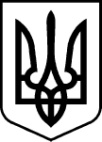 РАХІВСЬКА РАЙОННА державна адміністраціязАКАРПАТСЬКОЇ ОБЛАСТІрАХІВСЬКА РАЙОННА ВІЙСЬКОВА адміністраціяРОЗПОРЯДЖЕННЯ20.10.2022                                         м. Рахів                                                      № 76Про фінансування видатків на закупівлю послуги з технічного обстеження конструкцій та інженерних мереж будівлі Призовної дільниці Рахівського району із складанням відповідного Технічного звітуВідповідно до статей 6, 34 і 39 Закону України „Про місцеві державні адміністрації”, Закону України ,,Про правовий режим воєнного стану” (із змінами), Закону України ,,Про затвердження Указу Президента України ,,Про введення воєнного стану в Україні”, постанов Кабінету Міністрів України      від 9 червня 2021 р. № 590 ,,Про затвердження Порядку виконання повноважень Державною казначейською службою в особливому режимі в умовах воєнного стану”, від 28 лютого 2022 р. № 169 ,,Про деякі питання здійснення оборонних та публічних закупівель товарів, робіт і послуг в умовах воєнного стану”, у зв’язку з потребою в закупівлі товарів, робіт і послуг:1. Відділу фінансового та ресурсного забезпечення апарату (Горан М.М.)  профінансувати видатки на закупівлю послуги з технічного обстеження конструкцій та інженерних мереж будівлі Призовної дільниці Рахівського району із складанням відповідного Технічного звіту в сумі 700,00 (сімсот) гривень за рахунок коштів передбачених у районному бюджеті на виконання        Програми матеріально-технічного забезпечення Рахівського районного центру комплектування та соціальної підтримки на 2021 – 2023 роки.2. Контроль за виконанням розпорядження залишаю за собою.В.о. голови районної державної адміністрації – начальника районної військової адміністрації Віктор ТУРОК